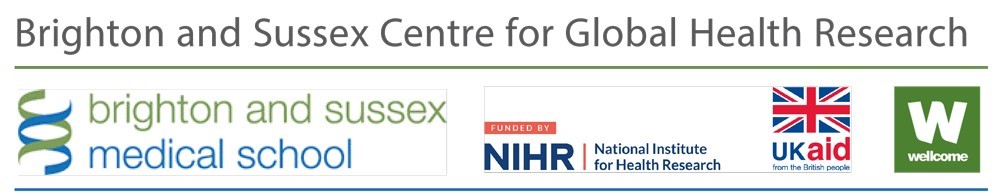 BSMS Global Health ScholarshipAcademic Year 2024-2025Application FormInstructions – Please Read CarefullyApplications to the BSMS Global Health scholarship will be assessed on the basis of the information provided in this form. We therefore advise you to complete this form carefully. Please respect the word limit set. If needed, you may be requested to provide documents proving any information included in this application. If deemed necessary, candidates may be interviewed.Your completed application form should be submitted by email as a single Word document or PDF file, with BSMS Global Health Scholarship as the subject line. Please email your form to Anne Gatuguta at A.Gatuguta@bsms.ac.uk, along with any supporting documents.The deadline for applications is 10am (UK Time/UTC+01:00) on Monday 1st July 2024.Personal DetailsAcademic and Professional BackgroundSummary of educational backgroundRelevant work experience and training (including voluntary work and internshipsLanguages and degree of proficiencyPlease indicate your level of proficiency (basic, intermediate, advance or native) for Listening, Reading, Speaking and Writing in each language you are proficient in.If English is not your first language please indicate the results of your IELTS or TOEFL testReferencesPlease give the names, positions held, email and telephone numbers of THREE referees.You will need to ask one of these referees to provide a reference letter in support of your application. This must be sent to A.Gatuguta@bsms.ac.uk by the deadline (Subject Line: Reference/GH Scholarship/Applicant’s Name). Referees would need to comment on your interest in Global Health, your academic and professional merits and your financial need.Motivation LetterPlease explain in no more than 700 words why you are applying for this MSc in Global Health and for this Scholarship and what you expect from it. How will the MSc in Global Health and Scholarship help develop your career?Motivation Letter (continued)Additional InformationPast prizes, awards or scholarships (please attach copies to your application)Conferences attended (please attach copies of the certificates of attendance to your application)How have you funded your studies to date? (Please provide evidence of loan/grant)Other sources of funding that you have applied for and outcomes (please specify sources of funding and include submission/expected outcome dates)If you were offered the BSMS Global Health Scholarship, how would you fund the rest of the costs associated with the MSc in Global Health?Is there any other information that you think the assessors should know about your circumstances (e.g. relevant publications, etc.How did you learn about the BSMS Global Health Scholarship   Web and Newsletter/News Alert   Direct Contact from BSMS   University Webpage   Friends/Previous Students/Colleagues   Other (please specify):DeclarationBy submitting this document, I hereby certify that the information provided in this application form is accurate.Name:						Date and Place:			Please submit your application by 10am on Friday 30 June 2023 (UK time)CategoryResponseTitleGiven nameFamily nameDate of birthGenderNationalityDisabilityCorrespondence addressEmail addressTelephone number (with international code)Applicant numberDuration(from-to)(month/year)DegreeResult(Final Grade)Date of award(if expected, please add an ‘E’ after the date)From(month/year)To(month/year)Employer and CountryPosition Held and DutiesLanguageListeningReadingSpeakingWritingEnglishRefereeDetailsReferee 1Referee 2Referee 3